Пресс-релиз8 мая 2020  годаДорогие друзья!С Днем Великой Победы!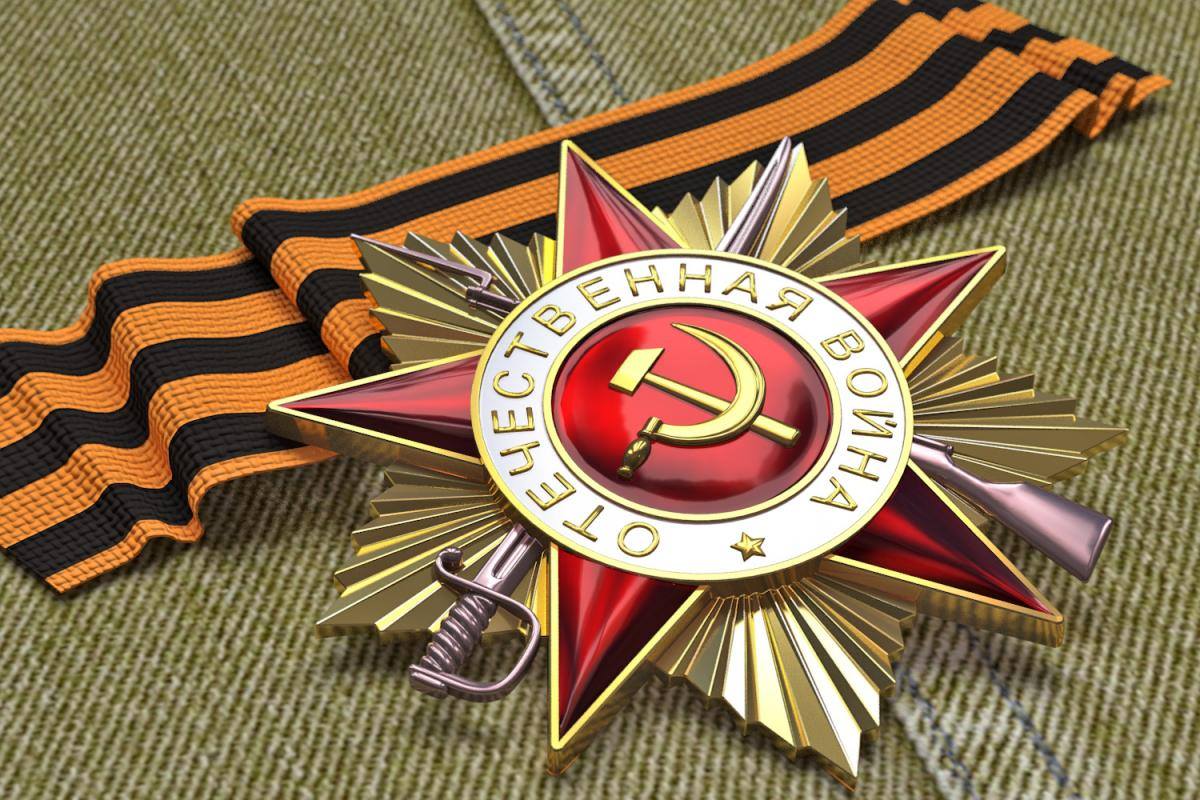 Поздравляю Вас и ваши семьи с 75-ой годовщиной Победы в Великой Отечественной войне!Величайший подвиг и беспримерное мужество всех, кто сражался и работал во имя Победы, во все времена будут служить примером верности долгу и преданности Отчизне. Этот праздник, одновременно светлый и радостный, но и очень печальный, навсегда останется в истории нашей страны.Наш долг – помнить, какой ценой далась Победа в Великой Отечественной войне, чтить память погибших и проявлять неустанную заботу о ветеранах. Мы должны сделать все от нас зависящее, чтобы не повторились ужасы войны, чтобы молодое поколение знало и чтило подвиги своих отцов и дедов, росло в духе патриотизма и уважительного отношения к героическому прошлому.От лица коллектива Управления Пенсионного фонда в Колпинском районе и от себя лично желаю вам крепкого здоровья, благополучия, безграничного счастья и мирного неба над головой.Начальник Управления Пенсионного фонда в Колпинском районеС.А. Огиенко